ERASMUS+ CONTACT SHEET INTERNATIONAL HELLENIC UNIVERSITY- ALEXANDER UNIV. CAMPUS 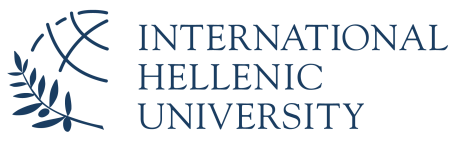 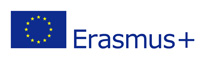 ALEXANDER UNIV. CAMPUS (SINDOS THESSALONIKI)EUROPEAN & INTERNATIONAL  PROGRAMMES DEPARTMENT      Erasmus+ ProgrammeINSTITUTEINTERNATIONAL HELLENIC UNIVERSITY – ALEXANDER UNIV. CAMPUSINTERNATIONAL HELLENIC UNIVERSITY – ALEXANDER UNIV. CAMPUSERASMUS CODEG THESSAL 14G THESSAL 14INTERNATIONAL OFFICEEUROPEAN & INTERNATIONAL  PROGRAMMES DEPARTMENT EUROPEAN & INTERNATIONAL  PROGRAMMES DEPARTMENT ADDRESSAlexander Univ. CampusPostal Code 57400Sindos Thessaloniki, GreeceAlexander Univ. CampusPostal Code 57400Sindos Thessaloniki, GreeceTELEPHONE NUMBERS+30 2310013712,720,709+30 2310013712,720,709WEBSITEhttps://www.ihu.gr/, www.ihu.gr/en/academic-units/intprogsen https://www.ihu.gr/, www.ihu.gr/en/academic-units/intprogsen ACADEMIC COORDINATOR ERASMUS+ I.H.U. – Alexander Univ.CampusProf. Stamatis AggelopoulosVice President of Research & LLE+30 2310013104Prof. Stamatis AggelopoulosVice President of Research & LLE+30 2310013104CONTACT PERSONMrs Grammatiki Grammenou,  Head of European & International Programmes Dept. tel.:+30 2310013709, e-mail:erasmus.admin@the.ihu.gr  (Admin. Issues, IIA, Staff Mobility)Mrs Grammatiki Grammenou,  Head of European & International Programmes Dept. tel.:+30 2310013709, e-mail:erasmus.admin@the.ihu.gr  (Admin. Issues, IIA, Staff Mobility)INCOMING STUDENTS CONTACT PERSONMs Stela Tsifitopoulou,tel.:+30 2310013712e-mail: erasmus.in@the.ihu.gr Ms Stela Tsifitopoulou,tel.:+30 2310013712e-mail: erasmus.in@the.ihu.gr SCHOOL OF ECONOMICS AND BUSINESS ADMINISTRATIONSCHOOL OF ECONOMICS AND BUSINESS ADMINISTRATIONDEPARTMENTAL COORDINATORS ERASMUS+ of   I.H.U. – Alexander Univ. CampusDEPARTMENTAL COORDINATORS ERASMUS+ of   I.H.U. – Alexander Univ. Campus- Dep. Of Dept. of Business Administration, Marketing and TourismAssoc.Prof. Panagiotis Kassianidis pkassian@gmail.com kassianp@ihu.grDEPARTMENTAL COORDINATORS ERASMUS+ of   I.H.U. – Alexander Univ. CampusDEPARTMENTAL COORDINATORS ERASMUS+ of   I.H.U. – Alexander Univ. Campus- Dept. of Accounting and Information SystemsProf. Pantelis Kyrmizogloupkirmiz@ihu.gr DEPARTMENTAL COORDINATORS ERASMUS+ of   I.H.U. – Alexander Univ. CampusDEPARTMENTAL COORDINATORS ERASMUS+ of   I.H.U. – Alexander Univ. CampusSCHOOL  OF GEOSCIENCESSCHOOL  OF GEOSCIENCESDEPARTMENTAL COORDINATORS ERASMUS+ of   I.H.U. – Alexander Univ. CampusDEPARTMENTAL COORDINATORS ERASMUS+ of   I.H.U. – Alexander Univ. CampusDept. of Agriculture Lect. Christos Dimitriadisdimchri@cp.teithe.gr Lect. Anastasia Giannakoulaagianna@cp.teithe.grDEPARTMENTAL COORDINATORS ERASMUS+ of   I.H.U. – Alexander Univ. CampusDEPARTMENTAL COORDINATORS ERASMUS+ of   I.H.U. – Alexander Univ. CampusDept. of Food Science and TechnologyAssoc.Prof. Eleni Lyckotrafitilikotraf@ihu.grDEPARTMENTAL COORDINATORS ERASMUS+ of   I.H.U. – Alexander Univ. CampusDEPARTMENTAL COORDINATORS ERASMUS+ of   I.H.U. – Alexander Univ. CampusSCHOOL OF SOCIAL SCIENCESSCHOOL OF SOCIAL SCIENCESDEPARTMENTAL COORDINATORS ERASMUS+ of   I.H.U. – Alexander Univ. CampusDEPARTMENTAL COORDINATORS ERASMUS+ of   I.H.U. – Alexander Univ. CampusDept. of Early Childhood Education and CareProf. Anastasia Psaltipsalti@ihu.grDEPARTMENTAL COORDINATORS ERASMUS+ of   I.H.U. – Alexander Univ. CampusDEPARTMENTAL COORDINATORS ERASMUS+ of   I.H.U. – Alexander Univ. CampusDept. of Library, Archive and Information ScienceMargarita Hatziliahatzilia@libd.teithe.grDEPARTMENTAL COORDINATORS ERASMUS+ of   I.H.U. – Alexander Univ. CampusDEPARTMENTAL COORDINATORS ERASMUS+ of   I.H.U. – Alexander Univ. CampusSCHOOL OF HEALTH SCIENCESSCHOOL OF HEALTH SCIENCESDEPARTMENTAL COORDINATORS ERASMUS+ of   I.H.U. – Alexander Univ. CampusDEPARTMENTAL COORDINATORS ERASMUS+ of   I.H.U. – Alexander Univ. CampusDept. of Biomedical SciencesAssist.Prof. Ourania Giannakou ran@ihu.gr Assoc.Prof. Maria Chatzidimitriouchdimitr@ihu.gr DEPARTMENTAL COORDINATORS ERASMUS+ of   I.H.U. – Alexander Univ. CampusDEPARTMENTAL COORDINATORS ERASMUS+ of   I.H.U. – Alexander Univ. CampusDept. of Nutritional Sciences and DieteticsAssist.Prof. Kalliopi Karastogiannidoukarasto@ihu.gr DEPARTMENTAL COORDINATORS ERASMUS+ of   I.H.U. – Alexander Univ. CampusDEPARTMENTAL COORDINATORS ERASMUS+ of   I.H.U. – Alexander Univ. CampusDept. of Midwifery ScienceAssist.Prof. Aggeliki Antonakouaantonakou@ihu.gr Lect.Maria Bouroutzoglou bouroutzoglou@ihu.grDEPARTMENTAL COORDINATORS ERASMUS+ of   I.H.U. – Alexander Univ. CampusDEPARTMENTAL COORDINATORS ERASMUS+ of   I.H.U. – Alexander Univ. CampusDept. of NursingAssist.Prof. Dimitrios Theofanidisdtheofan@ihu.grDEPARTMENTAL COORDINATORS ERASMUS+ of   I.H.U. – Alexander Univ. CampusDEPARTMENTAL COORDINATORS ERASMUS+ of   I.H.U. – Alexander Univ. CampusDept. of PhysiotherapyAssoc.Prof.Stavros Kottarasstavrosk@ihu.grDEPARTMENTAL COORDINATORS ERASMUS+ of   I.H.U. – Alexander Univ. CampusDEPARTMENTAL COORDINATORS ERASMUS+ of   I.H.U. – Alexander Univ. CampusSCHOOL OF ENGINEERINGSCHOOL OF ENGINEERINGDEPARTMENTAL COORDINATORS ERASMUS+ of   I.H.U. – Alexander Univ. CampusDEPARTMENTAL COORDINATORS ERASMUS+ of   I.H.U. – Alexander Univ. CampusDept. of Industrial Engineering and ManagementAssist.Prof. Michael Kyzirogloum.kiziroglou@ihu.grDEPARTMENTAL COORDINATORS ERASMUS+ of   I.H.U. – Alexander Univ. CampusDEPARTMENTAL COORDINATORS ERASMUS+ of   I.H.U. – Alexander Univ. CampusDept. of Environmental EngineeringAssist.Prof. Fani Antoniouanton@ihu.grDEPARTMENTAL COORDINATORS ERASMUS+ of   I.H.U. – Alexander Univ. CampusDEPARTMENTAL COORDINATORS ERASMUS+ of   I.H.U. – Alexander Univ. CampusDept. of Information and Electronic EngineeringProf. Ioannis Marmorkosimarm@ihu.gr 